ZAŁĄCZNIK 2- Zasady zwrotu kosztów podróżyZasady refundowania przez Fundację Rozwoju Systemu Edukacji
kosztów wyjazdów krajowych i zagranicznychI. Informacje ogólne na temat refundacji kosztów wyjazdów krajowych i zagranicznych:Refundacji kosztów podróży w ramach świadczonych usług dokonuje się na podstawie wniosku                                  o refundacje kosztów podróży, stanowiącego załącznik 1, płatne przelewem na prywatne konto bankowe Eksperta.W zależności od wyboru środka transportu refundacja obejmuje:w przypadku podróży transportem samochodowym publicznym – koszty zakupu biletów 
za przejazd;w przypadku podróży koleją – koszty zakupu biletów na podróż w II klasie;w przypadku podróży lotniczej – tylko w przypadku podróży zagranicznych – koszty zakupu biletów lotniczych klasy ekonomicznej;w przypadku podróży prywatnym samochodem osobowym – koszty przejazdu do wysokości stanowiącej równowartość opłaty za bilety jednorazowe I klasy obowiązujące w pociągach TLK                 i IC wg aktualnego cennika PKP za przejechaną odległość w jedną stronę i za powrót. W przypadku podróży kilku ekspertów jednym samochodem, zwrot kosztów przejazdu przysługuje wyłącznie jednemu Ekspertowi.odstępstwo od sposobów refundowania kosztów przejazdu przedstawionych w punktach powyżej, w tym pojawienia się sytuacji braku połączenia transportem publicznym jest możliwe jedynie                   w indywidualnych i uzasadnionych przypadkach, na podstawie pisemnego wniosku Eksperta i za zgodą FRSE wyrażoną przed planowaną podróżąEkspert ma prawo do refundacji kosztów podróży zgodnie z poniższą tabelą:Uwaga:          „odległość” stanowi odległość w jedną stronę między miejscem zamieszkania, a miejscem działania, zaś „wysokość stawki” obejmuje wkład w podróż do miejsca działania i z powrotem.  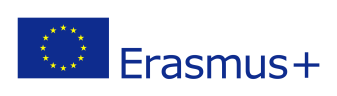 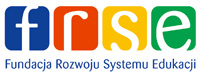 	imię i nazwisko	ulica, nr domu 	kod pocztowy, miasto	tel. kontaktowy	adres e-mailTERMIN złożenia wniosku o zwrot kosztów podróży30 dni od daty ZAKOŃCZENIA WYDARZENIA

WNIOSEK O ZWROT KOSZTÓW PODRÓŻY 
Zwracam się z prośbą o zwrot kosztów podróży poniesionych w związku z ……………………………………………………………….. ……………………………………………………………………………………………………………………………………………………………………………………………………(rodzaj projektu, jego tytuł, miejsce i daty podróży oraz jeżeli dotyczy umowy zlecenia/dzieła wskazać rodzaj i numer umowy) 	(numer projektu – WYPEŁNIA FRSE) w wysokości:(w razie potrzeby dodaj wiersze)Proszę o przelanie pieniędzy na konto w banku:		SWIFT CODE 	o numerze IBAN:prowadzonym w walucie: 		(PLN/EUR/…)którego właścicielem jest: 	imię i nazwisko / nazwa posiadacza rachunku, adresLista załączników: 1.  Oryginały biletów 2. Faktury, rachunki 3. Sprawozdanie z projektu wg wytycznych 4.  Inne (jakie?)OŚWIADCZAM, ŻE NA W/W KOSZTY, O KTÓRYCH ZWROT SIĘ UBIEGAM, NIE OTRZYMAŁEM/-ŁAM DOFINASOWANIA Z INNYCH ŻRÓDEŁ.	miejscowość, data 	imię i nazwisko, podpisUwagi FRSE dotyczące rozliczenia kosztów:1. Przyjęty do rozliczenia kurs waluty innej niż EUR1 	2. Źródło finansowania zwrotu kosztów podróży/zakwaterowania 3. Uwagi:	Ostateczna kwota do przelewu:Data i podpis osoby sprawdzającej merytorycznie: 		ZATWIERDZENIE DO WYPŁATY:Sprawdzono pod względem formalno-rachunkowym:			                               OdległościKwota od 10 do 99 km:100zł od 100 do 199 km:200 złod 200 do 299 km:300 złod 300 do 399 km:400 złod 400 do 499 km:500 zł od 500 do 599 km:600 zł 600 km lub więcej:700 zł Lp.Trasa (skąd - dokąd)/rodzaj kosztuŚrodek transportuPoniesiony koszt (kwota)Waluta, w której został poniesiony kosztKwota w PLNWypełnia FRSEKwota w EURWypełnia FRSE  PLNEUR PLNEUR PLNEUR PLNEURPLNEURKoszt zakwaterowania PLNEURŁącznie do zwrotu:Łącznie do zwrotu:Łącznie do zwrotu: PLNEURPL------    ____________,_____ waluta……….    ____________,_____ waluta……….